第二部分 阅读理解（共两节，满分 35 分）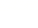 第一节（共 10 小题；每小题 2.5 分，满分 25 分）ADear Mom,（1）I haven’t written before for quite a while because I have got no energy. I now get around my room and this floor of the hospital with a walking stick but I can go only a little bit at a time because I’m awfully weak yet. My right leg was taken out of the cast (石膏) several days ago and it’s still as stiff as a board and awfully sore from so much carving around the knee joint. But the surgeon says that eventually it will be all right. I’ve included a picture of me in bed. It looks like my left leg is a stump (残肢), but it really isn’t. Just bent so it looks that way...（2）This war makes us a bit less fools than we were. There isn’t going to be any such thing as “foreigners” for me after the war is won. I’ve gotten Italian pretty well. I’ve picked up quite a lot of Polish and my French is improving. You want to be prepared for a lot of visitors after the war now because I’ve a lot of pals coming to see me in Chicago. I don’t know when I’ll be back. I can’t get in the army and they won’t take me with two shaky legs in the draft (征兵) if I go home. So I might as well stay over here and avoid the awkwardness for a while.（3）Also Ma, I’m in love again. Now don’t start worrying about me getting married for I’m not. I’m not even going to get engaged. So don’t write any “God Bless U, My Children”: Not for about 10 years. You’re a dear old kid, and still my best girl. God bless you and write me often... I love you.Ernie21. By mentioning that his right leg would be all right, the writer intends to .A. show the cruelty of the war B. put his mom’s mind at easeC. persuade his girlfriend to marry him D. get his mom’s permission to join the army22. We can learn from the letter that .A. Ernie is able to speak four foreign languagesB. Ernie hardly made any friends before the warC. Ernie hopes to keep in touch with his motherD. Ernie is engaged but hasn’t had the plan for marriage23. What emotion is mainly conveyed in the letter?A. Love for Mom. B. Fear about pain.C. Gratitude for doctors. D. Doubt about friendship.B（1）Just a year ago, the colors were bright under the waves. Now it’s gray — the Maldivian reef is dead. The coral is killed by the pressure of rising temperatures.（2）Coral reefs are areas underwater where small creatures live. The coral is hard material formed on the bottom of the sea by the skeletons of those creatures. But the world has lost about half its coral reefs in the last 30 years. Scientists are working to prevent their destruction. Due to global warming, over 90 percent of corals are expected to die by 2050. “To lose coral reefs is to fundamentally undermine the health of a very large proportion of the human race,” said Ruth Gates, director of the Hawaii Institute of Marine Biology.（3）Why are coral reefs important? Coral reefs support a fourth of all marine species, as well as half a billion people worldwide. They serve as barriers to protect coastlines from the storms. They provide billions of dollars from tourism, fishing and other trade. They are also used in medical research for cures for diseases. “Everyone should be concerned,” said biologist Ove Guldberg at Australia’s University of Queensland. “This is not just some distant dive destination. This is the basic structure of the ecosystem we depend on.”（4）The ocean is getting warmer. A rising temperature of just one to two degree Celsius can force coral to expel the algae (驱逐海藻) that live there. This leaves their white skeletons uncovered. It is a process called “bleaching”. Sixteen percent of the world’s corals died of bleaching in 1998. The problem has become much worse in recent years.（5）“We’ve lost 50 percent of the reefs, but that means we still have 50 percent left,” said Ruth Gates, who is working in Hawaii to breed corals that can better withstand increasing temperatures. She is also trying to “train” corals to survive rising temperatures. Gates says it is time to start “thinking outside the box”— find creative ways to help them.24. The underlined word “undermine” in paragraph 2 means .A. weaken B. regain C. promote D. overlook25. What’s the major concern of the scientists like Ove Guldberg?A. People won’t find a dive destination in the future.B. The effort to save corals will turn out to be fruitless.C. The destruction of coral reefs will affect the earth ecosystem.D. The bright sea has lost its charm because of those dead corals.26. The fourth paragraph is mainly about .A. the harm of algae B. the process of “bleaching”C. the importance of coral reefs D. the change of ocean temperature27. Ruth Gates’ attitude towards the protection of corals is .A. proud B. cautious C. optimistic D. casualCWhen Apple cut its expectation benefit for the last quarter of 2018 because of slow sales of iPhones, markets were shocked. The company’s share price, which had been sliding for months, fell by a further 10% on January 3rd, the day after the news came out. Apple’s suppliers’ shares were also hit. But Apple’s pain is humans’ gain. The fact that these magical devices are now so popular is something to be celebrated.Nearly 4bn of the 5.5bn adults on the planet now have one smartphone. They connect billions of people to the internet’s huge amount of information and services. Phones make markets more efficient and inspire growth. Yes, they can be used for wasting time and spreading disinformation. But the good far outweighs the bad. They might be the most effective tool of development in existence.Actually this slowdown is the result of market saturation ( 饱 和 ). After a decade of rapid taking-in, there is much less opportunity to sell handsets to first-time buyers as so few of them are left. And replacement cycles are becoming longer as new models offer only insignificant improvements. For all but the craziest fans, the slowing pace of upgrades comes as a welcome relief.Does that mean innovation (创新) is slowing? No. The latest phones contain amazingly clever technology such as 3D face-scanners and cameras assisted by artificial intelligence. Moreover, smartphones also provide a foundation for extra innovations, like mobile payments and video streaming, and for future ones, such as controlling “smart” home equipment or robotaxis.As computers become smaller, still more personal and closer to people’s bodies, many scientists believe that wearable devices will be the next big thing. Even so, finding another product with the range of the smartphone is a tall order. The recent slowing of smartphone sales is bad news for the industry, obviously. But for the rest of humans it is a welcome sign that a transformative technology has become almost universal.28. The writer considers the slowdown of smartphone sales good news because .A. it can make market more efficient B. it slows crazy fans’ pace of upgradesC. it means less disinformation will spread D. it indicates the popularity of smartphones29. We can infer from the text that .A. wearable devices will take the place of smartphones very soonB. in the future people might take a smartphone-controlled robotaxiC. Apple’s suppliers’ shares hit a record high after the news came outD. Apple’s share prices are likely to go on sliding in the next decade30. What is the best title for the text?A. A Brand New Age for Humans B. Smartphone, a Good Tool or a Bad Tool?C. New Technology in Smartphones D. Bad News for Apple, Good News for Humans第二节（共 5 个小题；每小题 2 分，满分 10 分）根据短文内容，从短文后的选项中选出能填入空白处的最佳选项。A Pen That Draws in Any ColorThe Scribble is a magical pen that can scan colors and instantly reproduce the colors. Hold the Scribble’s scanner up to any color, and within a second that color is stored in its memory. 31________.Who can use the Scribble?Children will love the Scribble because it can create different colors, replacing even their biggest box of crayons. Besides, anyone working with color in their professional lives, such as artists, will be able to scan and reproduce colors instantly. 32_______.Green! One of the most important characteristics of the Scribble is that, since it can reproduce any color, it replaces marking pens, greatly reducing the huge amount of plastic waste.What’s inside the Scribble?There will be two different versions of the Scribble, the Scribble K and the Scribble S. The K will be able to reproduce exact colors on paper. It includes a color sensor and a rechargeable battery. 33_______. The S looks exactly the same as the K, but it is intended for use on screen.How did we create the Scribble?We’ve been in the design process for two years and the Scribble has gone through various design changes to get it to where we are now. Because of its small size we have created some ideas never seen before in the color reproduction industry. 34_______.Thank you for your support. 35_______. Thank you also for your support! Make sure to bookmark our website and check back often to see the progress as well as the updated times for production and delivery of your Scribble.第三部分 语言运用（共两节，满分 45 分）第一节 完形填空（共 20 小题；每小题 1.5 分，满分 30 分）On June 18th, 15-year-old Clara Daly was seated on an Alaska Airlines flight from Boston to Los Angeles. Suddenly, a flight attendant asked a(n) __36__ question over the loudspeaker: “Does anyone on board know American Sign Language?” Clara __37__ the call button. The flight attendant came over and explained the __38__ . “We have a passenger on the plane who is blind and deaf,” she said. The passenger seemed to __39__ something, but he was traveling alone and the flight attendants couldn’t __40__ what he needed.Clara had been __41__ ASL for the past year to help with her dyslexia (诵读困难) and knew she’d be able to finger spell into the man’s __42__ . So she unbuckled (松开) her seat belt, walked toward the front of the plane, and __43__ by the seat of Tim Cook, then 64. Gently __44__ his hand, she signed, “How are you? Are you OK?” Cook asked for some water. When it arrived, Clara returned to her seat. She __45__ again a bit later because he wanted to know the time. On her third __46__ , she stopped and stayed a while. “He didn’t need anything. He was __47__and wanted to talk,” Clara says.So for the next __48__ , that’s what they did. She talked about her family and her _49 _for the future. Cook told Clara how he had __50__ become blind over time and shared stories of his days as a traveling salesman. __51__ he couldn’t see her, she “looked attentively at his face with such kindness,” a passenger reported. “Clara was __52__ ,” a flight attendant told Alaska Airlines in a blog interview. “You could __53__ Tim was very excited to have someone he could speak to, and she was such a(n) __54__ .”Cook’s reaction: “ __55__ trip I’ve ever had.”36. A. strange B. urgent C. puzzling D. related37. A. controlled B. fixed C. fastened D. pressed38. A. dilemma B. arrangement C. situation D. requirement39. A. lose B. want C. offer D. seek40. A. understand B. imagine C. accept D. translate41. A. teaching B. evaluating C. studying D. promoting42. A. ear B. heart C. mind D. palm43. A. knelt B. sat C. lay D. settled44. A. waving B. shaking C. pulling D. taking45. A. got away B. ran off C. came by D. carried on46. A. departure B. visit C. round D. attempt47. A. lovely B. friendly C. lively D. lonely48. A. hour B. meeting C. day D. flight49. A. friends B. experiences C. plans D. changes50. A. suddenly B. gradually C. naturally D. accidentally51. A. Even though B. Now that C. If only D. In case52. A. determined B. ambitious C. independent D. helpful53. A. recognize B. predict C. tell D. guess54. A. angel B. guide C. pioneer D. genius55. A. Hardest B. Best C. Longest D. Busiest第三部分 语言运用（共两节，满分 45 分）第二节（共 10 小题；每小题 1.5 分，满分 15 分）阅读下面材料，在空白处填入适当的内容（1 个单词）或括号内单词的正确形式。I worked in 56__________ factory when I was young. Working long and hard, I treasured my lunch breaks, during57__________ I could read lots of comic books. Superman, Batman, Spiderman and Iron Man were some of 58__________ ( I ) heroes.There were always two distinct 59_________ (pattern) in those books. First, there was always a battle 60__________ good and evil. The battle was always tough. 61__________ strong the superhero was, evil pushed him to the very limit and most times almost 62___________ (defeat) him. Second, the superhero was never paid by the society. Superman made money as a newspaper reporter; Batman, an industrialist; Spiderman, a photographer; Iron Man, the owner of Stark Industries. 63__________ of them were paid for being a superhero and the contributions they made. In other words, though they have risked 64__________ (do) everything for others, real heroes don’t get paid for the superhero stuff.We can all do superhero stuff — volunteering. Helping someone in need, or doing anything 65___________(benefit) that takes time, effort, energy or resources.Use your powers well!第四部分 写作假定你是学生会主席李华, 学生会举办了英语戏剧节(English Drama Festival)，得到了外教 Miss Brown的大力帮助。活动圆满结束后，请给她写一封感谢信。内容包括：1. 表达感谢；2. 外教的帮助；3. 同学的收获。注意：1. 词数 80 左右; 2. 可适当增加细节, 以使行文连贯。参考答案第二部分 阅读理解第一节 21-23 BCA 24-27 ACBC 28-30 DBD第二节 31-35 GBEFD第三部分 语言运用第一节 完形填空36-40 BDCBA 41-45 CDADC 46-50 BDACB 51-55ADCAB第二节56. a 57.which 58.my 59.patterns 60.between61.However 62. defeated63. None 64. doing 65. beneficialPossible VersionDear Miss Brown,I’m writing to express my sincere gratitude for your kind help in the school English Drama Festival, which has turned out to be an amazing success.It’s so nice of you to have offered us a class of presentation skills and basic stage techniques. Under your professional guidance, the participants gave such an impressive performance. Some students overcame the fear of acting in front of audience and gained tremendous confidence. Others developed communication skills and knew how to cooperate in a team. Most importantly, this activity has fueled our passion for English drama.Many thanks for your time and support.Yours,Li HuaA. What do we need the Scribble for?B. What’s the Scribble’s best colour?C. It’s the best birthday gift you may choose for your kids.D. Thank you so much for your concern about the Scribble.E. There is 1 GB of internal memory that will store over 100, 000 colors.F. We created the Scribble for YOU and want you to be a part of the process.G. Once stored, that color can be used to draw on paper or on a digital screen.